DIPLOMADO EN TUTORIAS ACADEMICAS INTEGRALESMODULO 2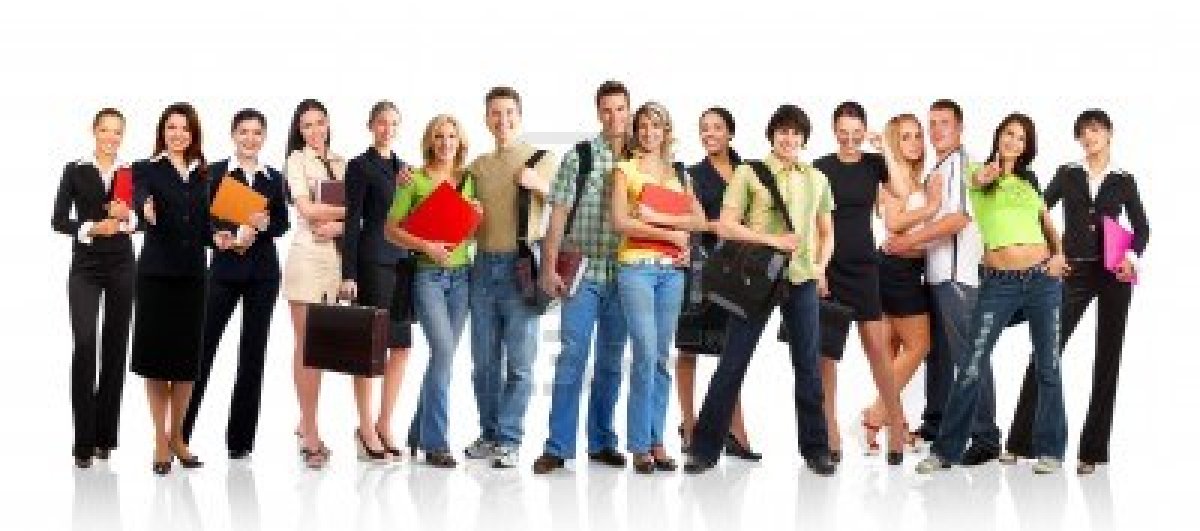 Maestra: Janeth Berenice Bañuelos VizcarraACTIVIDAD 4PERFIL DE ALUMNOS LAMAREn mi experiencia como docente en las carreras de Enfermería, odontología, Psicología y Económico Administrativas debo mencionar que como ya se sabe el perfil profesional es diferente al igual que el tipo de actitudes, capacidades, intereses y personalidad de los alumnos. Por ello muestro el perfil de las cuatro carreras.ESTILOS DE APRENDIZAJE DE LOS ALUMNOS DE LAMARCOMPARATIVO ENTRE TIPO DE DOCENTE Y ALUMNOS

REFLEXION
¿El tipo de docente que soy responde a los estilos de aprendizaje del alumno Lamar?, ¿por qué? Si, dentro del análisis que realice según mi percepción sobre mi docencia. Al tener tanta diversidad de alumnos se requiere también la diversidad de técnicas para que el alumno adquiera con mayor facilidad el conocimiento. Por ejemplo en el caso de los enfermeros y psicólogos acorde a el objetivo de mis materias trabajo mucho con el sentir, las actitudes y la aplicación de mi materia utilizando técnicas como dinámicas, tecnología, pizarrón y hago reflexiones para asi en conjunto estimular el estilo de aprendizaje del alumno. En el caso de de Odontología procuro también hacer mucha dinámica con ellos, asi como las dramatizaciones, y en todas las carreras siempre me encuentro de pie moviéndome de un lado a otro para que el alumno tenga su atención donde me ubico. En los económicos administrativos siempre les muestro la parte significativa y beneficiosa de algo para que ellos tengan interés. Así como también se les debe dar parte práctica por la cuestión de los procesos para la realización de una empresa y así ellos desarrollen habilidades e intereses.
¿Qué áreas de oportunidad identifico en el área del saber, conocer, hacer, para responder y apoyar a los alumnos de Lamar? En el caso de los tres estilos de aprendizaje en primer lugar gracias a los diplomados creo tener la capacidad de identificar las características en cada alumno, asi como también algunos conocimientos previos en PNL.Para el trabajo con los alumnos kinestesicos, el comprender su sentir, el identificar posturas y gestos, el realizar dinámicas adaptadas al objetivo de aprendizaje, el identificar también situaciones personales en su estado de animo por ejemplo.Para el visual, el uso de pizarrón, de carteles, películas, el movimiento del maestro dentro del aula.Para el alumno auditivo, subir o bajar el tono de voz, el leerles en voz alta algunos textos, el ser expositiva, el hacer el ambiente ameno bromeando en algunos momentos, etc.
En caso de ser tutor, ¿cuáles considero que serían mis fortalezas y debilidades para este puesto? Dentro de las fortalezas que considero tener son, el ser carisma, el gusto por ser docente y Tutora, ser muy Tolerante, ser neutral, sociable, apoyar y acompañar al alumno,  dedicarle tiempo al area de Tutorias, comprender al otro siendo  empática, saber escuchar, segura, me preocupo por las necesidades de los alumnos, me gusta orientar y/o Guíar,, tomo en cuenta a la diversidad de alumnos, reconocimiento de esfuerzos, me gusta brindar privacidad e intimidad en situaciones personales, estoy aprendiendo a detectar  necesidades de aprendizaje asi como de estilos de aprendizaje, soy respetuosa, siento poseer calidez humana, no Juicio las historias de vida de los chicos.Dentro de las debilidades que poseo es el deber adquirir experiencia en el área, así como dominar mas las técnicas de estudio para ofrecérselas a los chicos según su estilo de aprendizaje.
¿Qué tipo de necesidades específicas del alumno de Universidad Lamar podría trabajar desde el proyecto de tutorías?, ¿cómo lo haría?La detección de los estilos de aprendizaje por medio de formatos de evaluación, así como se análisis de la personalidad, proporcionar técnicas de estudio según el estilo de aprendizaje que posea el alumno por medio de mi actualización en el área, pidiendo orientación a mis compañeros con mas experiencia, en la cuestión de carencias afectivas motivándolo y acompañándolo y en dado caso si es necesario derivarlo al área de CAPI, en la organización de sus actividades realizando un análisis de las actividades y sus tiempos junto con el o ella, en cuestión del ambiente escolar en alguna aula detectando la necesidad por medio de cuestionarios, sondeos, observación y así realizar algún taller o medidas necesarias, entre otros que surjan dependiendo la situación o necesidad del estudiante.ENFERMERIAODONTOLOGIAPSICOLOGIAECONOMICO ADMINISTRATIVANecesidad por ayudar al otro.Baja autoestimaCreativosBuen trabajo en equipo (mayoría de los casos)ResponsabilidadEmpatíaParticipativos.Les gusta reflexionar sobre la vida y las cosas.Buscan ser espirituales.Buscan estabilidad y reconocimiento.Saben escuchar.Atentos.Inseguridad al cambio o retos tanto profesionales como personales.Conflictos psicológicos a trabajar.MetódicosAnalíticosSociables.ActivosAlegresHiperactividadRelax en lo que hace.Falta de apertura mental (algunos casos)Desesperados en procesos o tiempo.Infantiles o inmaduros.ParticipativosMuy socialesBuen desempeño manual.Inseguridad.FiesterosFlojosExigentesActividades con el mínimo esfuerzo.VisualesNarcicismoConformismo en algunas ocasiones.ApatíaBuena retención de la información TeóricaAlegres.DistraídosApatía por leer y gusto por leer (ambas se presentan)Hacer las cosas lo mas sencillamente posible.iniciativaCapacidad de análisisJuzgar y diagnosticar sin que se lo pidan.Capacidad de ver mas alla de lo evidente.Prepotencia(en algunos casos)Quejumbrosos.ImpuntualidadLucha de poderexigentesMuy sociablesConflictos psicológicos a trabajar.Egocentrismo.Necesidad de ayudar al otro.Emprendedores.Investigadores.Ponen en juicio algo antes de creer.InpuntualCapacidad de análisis.ExigenciaCreativosLucha de poderNecesidad de ser convencidos de algo.ParticipativosBusqueda de satisfacción de necesidades profesionales.ExigentesCreativosInteresados en sacar provecho de las cosas.NarcicismoMetódicos.ENFERMERIAODONTOLOGIAPSICOLOGIAECONOMICO ADMINISTRATIVASAUDITIVOS, VISUALES, KINESTESICOS.PREDOMINANCIA EN LA KINESTESIA, VISUALES.VISUALES, KINESTESICOS Y AUDITIVOSPREDOMINANCIA EN KINESTESIA Y AUDICION.Escuchan instrucciones (Auditivo)Observan procesos antes de realizarlos (Visuales)Tienen a ser muy sentimentales (Kinestesicos)Analizan la personalidad para sacar un dx también (visuales)Escuchan síntomas para sacar dx. (auditivo)Son activos en áreas como urgencias (kinestesicos)Son muy hiperactivos e inquietos (Kinestesia)Se distraen fácilmente con el movimiento (visuales)Sus prácticas están en base a la observación para diagnostico (Visuales) y realizar el tratamiento (kinestesico)Les gusta realizar moldes (kinestesia)Observan radiografías y acomodo de dientes (visuales)Se basan en la observación de la conducta para analizar (visuales)Escuchan el problema o el sentir del otro (visuales)Se autoanalizan (kinestesico)Para tener empatía (ponerse en los zapatos del otro) deber analizar su sentir (kinestesico)Analizan la conversacion para ver las caracteristicas de personalidad del paciente (auditivo)Observan los gestos y movimiento corporales (visuales)Les gusta realizar proyectos y metodología para algo (kinestesia)Si el otro no lo hace bien, lo quieren hacer ellos mismos de preferencia (kinestesia)Para los negocios se prestan a escuchar lo que les conviene (auditivo)Muchos de ellos ya están dentro de los negocios y platican como en clase como realizan sus procesos administrativos (kinestesico) TIPO DE DOCENTETIPO DE ALUMNOProfesor TransmisorTambién llamado tradicional, él posee una metodología magistral y expositiva, sus objetivos dependen de los que diseñan el currículo y utiliza solamente la pizarra y de vez en cuando los videos como medios para la enseñanza.El Profesor TecnológicoLa enseñanza esta mediatizada por el método científico, la planificación de esta es una programación cerrada con el objetivo de adquirir conocimientos y capacidades según la disciplina, la metodología es magistral y expositiva haciendo uso de materiales audiovisuales, prensa, medios de comunicación, ordenador. En el enfoque ejecutivoEs el docente es el gerente de los tiempos de la clase, una persona que toma decisiones, principalmente en el modo en que distribuirá el tiempo de los estudiantes dentro del aula. Pero el tiempo empleado en el trabajo académico no es el único aspecto en el que insiste esta mirada. Otros tres elementos ejercer influencia primordial: 1) Las indicaciones: el docente los utiliza para alertar a sus alumnos sobre lo que hay que aprender y el modo de alcanzar ese aprendizaje, 2) La retroalimentación evaluativa: los docentes corrigen rápidamente los errores tanto de las tareas escritas como de las orales, 3)El reesfuerzo: desde una sonrisa, hasta observaciones positivas o recompensas aún más tangibles.Docente TerapeutaEl docente es un guía y asistente, en el cual la actividad de la enseñanza está principalmente centrada en preparar al estudiante para que éste seleccione y pueda alcanzar el contenido. El propósito es pues, capacitar al estudiante para que se convierta en un ser humano auténtico, una persona capaz de asumir la responsabilidad por lo que es y por lo que tiende a ser: una persona capaz de tomar decisiones que definan su carácter como desea que sea definido.Docente LiberadorLa “manera” es una disposición relativamente estable que guía la actuación en determinadas circunstancias y es esencial en el enfoque liberador porque será lo que determinará en gran medida que no se “paralice” la mente de los estudiantes con datos o habilidades vacuas sino que por el contrario, se libere. Así entonces, no basta con que el alumno adquiera el conocimientos específicos, porque forma y contenido son inseparables. Por otra parte, la “manera” de enseñar no depende de la materia, resulta, por el contrario, aplicable a todos los campos. Involucra virtudes morales (honestidad, integridad, disposición imparcial, trato justo) e intelectuales (racionalidad, amplitud de espíritu, valoración de las pruebas, curiosidad, capacidad reflexiva y escepticismo prudente). Alumnos visuales Observan, la estética y apariencia de las cosas les resultan muy importantes, suelen ser metódicas y ordenadas, usando los colores para clasificar los objetos. Suelen hablar deprisa, porque las imágenes pasan por su mente a una gran velocidad.Alumnos auditivos Hablan más despacio, se toman su tiempo para elegir palabras. No les suele gustar el ruido y suelen asociar ideas y música. Saben escuchar y les gusta conversar. Alumnos kinestésicos Se guían por las emociones y sentimientos, necesitan el contacto físico y no le dan importancia al orden y a los detalles. Sus recuerdos se basan en sensaciones y no en imágenes ni palabras.